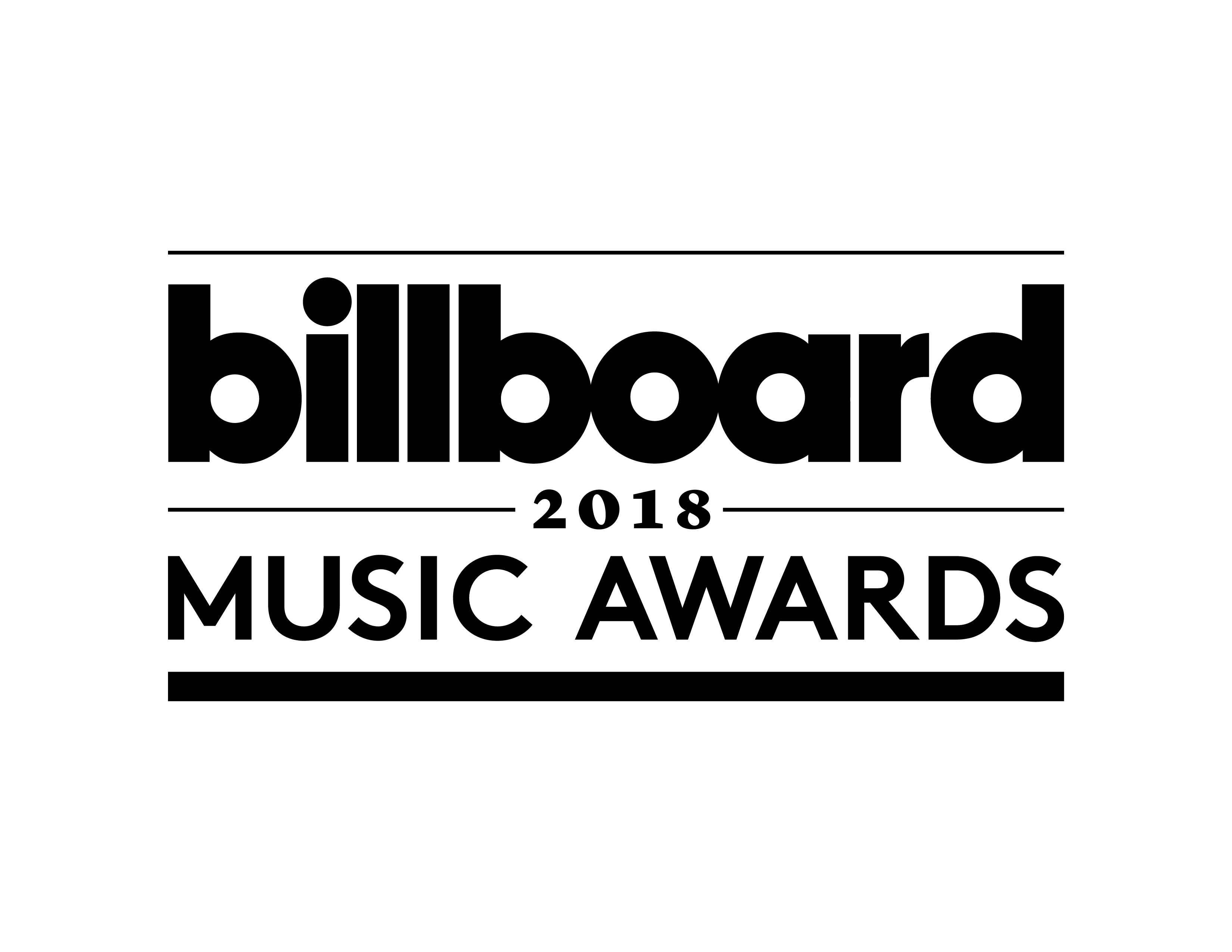  BILLBOARD CHART TOPPERSCAMILA CABELLO, DUA LIPA AND SHAWN MENDESTO PERFORM AT THE “2018 BILLBOARD MUSIC AWARDS”!The “2018 Billboard Music Awards” will broadcast LIVE from MGM Grand Garden Arena on SUNDAY, MAY 20th at 8 P.M. ET / 5 P.M. PT on NBC Click here for digital assets for the “2018 Billboard Music Awards”SANTA MONICA, CA (April 23, 2018) – dick clark productions and NBC today announced the first round of performers for the “2018 Billboard Music Awards.” Top New Artist nominee, Camila Cabello, Europe’s hottest act, Dua Lipa, and multi-platinum selling singer/songwriter, Shawn Mendes, will all take the stage on a night filled with music’s biggest performances! Hosted by Kelly Clarkson, the “2018 Billboard Music Awards” will broadcast LIVE from MGM Grand Garden Arena in Las Vegas on Sunday, May 20 at 8 p.m. ET / 5 p.m. PT on NBC. The three-hour telecast will feature performances from this year’s hottest musical acts, unexpected collaborations and buzzworthy moments that celebrate 60 years of the Billboard Hot 100!  Talent fun facts include:Camila Cabello is a four-time Billboard Music Award nominee this year with nods for Top New Artist, Top Female Artist, Top Collaboration for “Havana” featuring Young Thug and the fav-voted Billboard Chard Achievement Award. She started off her solo career with a bang, scoring a top 10 hit in 2016 on the Pop Songs chart with "I Know What You Did Last Summer," her duet with Shawn Mendes. She followed it up with three more top 40 hits on the list, including the No. 1 "Bad Things" with Machine Gun Kelly. In 2017-18, she logged her biggest hit yet, as the single "Havana," featuring Young Thug, spent seven weeks at No. 1 on the Pop Songs chart and became her first No. 1 on the Billboard Hot 100. The track ushered in her debut album, Camila, which opened at No. 1 on the Billboard 200 chart, which made her the first woman in three years to hit No. 1 with her debut full-length album.The “2018 Billboard Music Awards” appearance will mark Dua Lipa’s first performance on an award show in the United States. After initially breaking through in Europe in 2016, she started to make major inroads on the U.S. Billboard charts in 2017 with a trio of No. 1 hits on the Dance Club Songs chart: "Blow Your Mind (Mwah)," "Be the One" and "New Rules." The latter track became a smash single for the pop singer-songwriter across multiple charts and formats of radio, as it sailed to No. 1 on the Pop Songs chart and No. 6 on the Billboard Hot 100 in early 2018. The track, taken from her self-titled debut studio album, has gone on to earn more than 430 million on-demand streams in the U.S., according to Nielsen Music. At just 19-years-old, singer-songwriter Shawn Mendes has captured two No. 1 albums on the Billboard 200 chart, seven top 40 hits on the Billboard Hot 100, and two No. 1s on the Pop Songs chart. He blasted onto Billboard's lists in 2015 with his debut hit "Life of the Party," and has continued to rack up smash singles ever since. His most recent hit, "In My Blood," has already gone top 40 on the Hot 100 and top five on the Digital Song Sales chart. In total, Mendes' albums have earned over 3 million equivalent album units in the U.S., according to Nielsen Music, and his catalog of songs have generated nearly 3 billion on-demand streams. This year, Mendes is nominated for the fan-voted Top Social Artist Award.Cuban born singer/songwriter Camila Cabello (Epic Records / SYCO) released her debut solo album, CAMILA in January 2018 to rave reviews. It debuted at #1 on the Billboard Top 200 chart at the same time as her hit single “Havana” reached #1 on Billboard’s Hot 100 chart, making Camila the first artist in 15 years to hold the #1 spot on both the Hot 100 and Top 200 charts simultaneously. The RIAA gold-certified album, CAMILA, launched its debut at #1 on over 100 iTunes charts around the world, breaking the record for most #1 positions for a debut album in iTunes history. Beginning her official solo career after four years in Fifth Harmony, Cabello released her RIAA triple-platinum smash hit “Havana,” in August 2017 where it obtained the #1 spot on the pop radio chart, marking her second top 40 #1 as a solo artist. Furthermore, “Havana” hit #1 on the iTunes overall top songs chart, #2 on the Spotify Global chart and hit #1 in 80 countries around the world. “Havana” is the first song by a female artist to go #1 on HAC, POP, and RYTHMIC in 22 years and recently crossed 765M cumulative streams and attained “the longest run at #1 on Top 40 Radio by a female artist in five years”.  Her next single, “Never Be The Same,” was released in January 2018 and is currently climbing the charts. Cabello had already earned a chart topping smash with the recent double platinum-certified hit “Bad Things” with MGK. The track generated over 240 million Spotify streams. As a result of its success, she became “the first female artist to hit #1 on Top 40 Radio with and without a group.”With the release of her self-titled debut album, London born, Kosovo raised Dua Lipa has won over the hearts of fans and press alike. The songs on Dua Lipa announce the arrival of a new force in pop—irresistible on the dance floor, thoughtful under closer inspection, constantly discovering creative possibilities. Her critically acclaimed debut has made everyone’s “best of” list, from The FADER to Rolling Stone to Time Magazine. With her powerful anthem and viral video for “New Rules” making her the first female solo artist to reach 1 billion views on YouTube, Dua continues to find herself on the top of the charts, consistently being one of the top streamed female artists in the world on Spotify and reaching #1 on the Top 40 chart. Most recently, Dua made BRIT Award history becoming the first woman artist to pick up five nominations, taking home the awards for British Breakthrough Act and British Female Solo Artist.Shawn Mendes recently released new tracks “In My Blood” and “Lost In Japan” from his highly-anticipated third album. Both tracks have already experienced massive success, soaring to the #1 and #2 spots on the overall iTunes chart in the U.S, Top 5 on iTunes in 50 countries, and holding the #1 and #2 spots on Spotify’s “New Music Friday” playlist. The tracks have received critical acclaim from everyone including Rolling Stone, Billboard, Idolator, Variety and Paste, with “In My Blood” topping TIME Magazine’s “5 Songs You Need to Listen to This Week” and The New York Times’ “The Playlist.” “In My Blood” and “Lost In Japan” are the first new songs released by Shawn since 3x Platinum hit “There’s Nothing Holdin’ Me Back” in April 2017. The track scored Shawn his second #1 single at Top 40 radio and on Billboard’s Pop Songs chart, joining 7x Platinum single “Stitches.” With “There’s Nothing Holdin’ Me Back,” Shawn also became the first artist to ever have had three #1 singles at AC radio before the age of 20. Throughout his career, Shawn has achieved 2 #1 album debuts with Handwritten (2015) and Illuminate (2016), 2 Platinum albums, and 7 consecutive Platinum and multi-Platinum singles. Worldwide, he has sold over 10 million albums, 100 million singles, and has amassed over 11 billion song streams and 4 billion YouTube views. Shawn has completed two sold-out world tours with over one million tickets sold, selling out legendary arenas including NYC’s Madison Square Garden, Toronto’s Air Canada Centre, and London’s O2 Arena in minutes. He topped Billboard’s “21 Under 21” in 2017 and has been featured on Forbes “30 Under 30,” Spotify’s “25 Under 25,” and Time Magazine’s “Most Influential Teens” for 4 consecutive years. In February 2018, ROI Influencer Media recognized Shawn as the #1 Most Influential Artist and #1 Most Influential Teen across all social media platforms.Nominations for the “2018 Billboard Music Awards” were announced earlier this month on NBC’s “TODAY Show” and on Billboardmusicawards.com and Billboard.com. Kendrick Lamar, Bruno Mars and Ed Sheeran tie for the most nominations this year with 15 each.  “Billboard Music Awards” nominees are based on key fan interactions with music, including album and digital song sales, streaming, radio airplay, touring and social engagement, tracked by Billboard and its data partners, including Nielsen Music and Next Big Sound. The finalists and award winners are determined using data reflecting a 12-month tracking period.  The awards are based on the reporting period of April 8, 2017 through March 31, 2018. Since 1940, the Billboard charts have been the go-to guide for ranking the popularity of artists, songs and albums, and are the ultimate measure of success in music.For additional information on the “2018 Billboard Music Awards,” visit us at www.billboardmusicawards.com or check out the Billboard hub at www.billboard.com/bbma. For the latest Billboard Music Awards (BBMAs) news, exclusive content and more, be sure to follow the BBMAs on social media and join the conversation by using the official hashtag for the show, #BBMAs.Facebook: FB.com/TheBBMAsTwitter: @BBMAsInstagram: bbmasSnapchat: thebbmasCheat Tweet: .@Camila_Cabello, @DUALIPA and @ShawnMendes are the first set of performers announced for the 2018 @BBMAs! bbmas.news/Performers3 #BBMAsThe “2018 Billboard Music Awards” is produced by dick clark productions.  Allen Shapiro, Mike Mahan, Mark Bracco, Barry Adelman and Robert Deaton are Executive Producers.The “2018 Billboard Music Awards” are sponsored by T-Mobile. 
About BillboardBillboard is the world's largest voice in music, built on the most complete and well-respected database of charts across all music genres. The Billboard charts define success in music. From the iconic Billboard magazine to Billboard.com, the ultimate consumer-facing destination for millions of passionate music fans, to the industry's most elite conference series and influencer events including the Power 100 and Women in Music – the Billboard brand has unmatched authority among fans, artists and the industry alike. Billboard has a social media footprint of 16.4 million social followers across Facebook, Twitter, Instagram, and YouTube, and creates more than 200M cross-platform video views per month. Billboard magazine has published major news-generating covers recently including Travis Scott, Zayn, Lorde, Marshmello, Demi Lovato, Cardi B, Selena Gomez, Eminem, DJ Khaled, Charlie Puth, and an open letter to Congress signed by 180+ of the music industry’s biggest stars and executives. In December 2017, the Billboard Women in Music ceremony, which honored Selena Gomez as Woman of the Year, was live-streamed globally on Twitter. In 2016, The Hollywood Reporter-Billboard Media Group acquired SpinMedia’s storied music assets Spin, Vibe, and Stereogum, establishing the world’s largest music brand by digital traffic, social reach, and audience share. The combined entity of music and entertainment properties now reaches 47 million unique visitors and one in every three U.S. millennials.
About dick clark productions  dick clark productions (dcp) is the world's largest producer and proprietor of televised live event entertainment programming with the "Academy of Country Music Awards," "American Music Awards," "Billboard Music Awards," "Golden Globe Awards," "Dick Clark's New Year's Rockin' Eve with Ryan Seacrest" and the “Streamy Awards.” Weekly television programming includes "So You Think You Can Dance" from 19 Entertainment and dcp. dcp also owns one of the world's most unique and extensive entertainment archive libraries with over 60 years of award-winning shows, historic programs, specials, performances and legendary programming. dcp is a division of Valence Media, a diversified media company with divisions and strategic investments in premium television, wide release film, specialty film, live events and digital media. For additional information, visit www.dickclark.com.  SHOW MEDIA CREDENTIALSTo apply for media credentials to cover the “2018 Billboard Music Awards,” please click HERE and fill out the online form. Credential application process closes Wednesday, May 9, 2018.MEDIA CONTACTSdick clark productions:Kelly Striewski, 310-255-4602, KStriewski@dickclark.com  Gina Sorial, 310-255-0308, GSorial@dickclark.com Slate PR: Andy Gelb, 310-461-0111, andy@slate-pr.com Rachael Trager, 212-235-6817, rachael@slate-pr.com NBC Media Relations:Rebecca Marks, 818-777-3030, Rebecca.Marks@nbcuni.com 
Traci Saulsberry, 818-777-6649, Traci.Saulsberry@nbcuni.com Stuart Levine, 818-777-9828, Stuart.Levine@nbcuni.com###